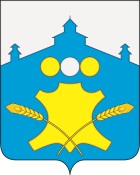 АдминистрацияБольшемурашкинского муниципального  района Нижегородской областиРАСПОРЯЖЕНИЕ_10.09. 2014г.                                                                      №   _86 __-рО внесении изменений в распоряжениеадминистрации от 11.05.2012г. № 38-р(с изменениями от 04.07.2012 № 56-р)            В соответствии с Указом Президента Российской Федерации от 23.06.2014г № 453 «О внесении изменений в некоторые акты Президента Российской Федерации по вопросам противодействия коррупции» внести изменения в абзац  2 пункта 7 Порядка предоставления сведений о доходах, об имуществе и обязательствах имущественного характера в администрацию Большемурашкинского муниципального района Нижегородской области, утвержденный распоряжением администрации от 11.05.2012г. № 38-р (с изменениями от 04.07.2012 № 56-р)и читать его в новой редакции:"Муниципальный служащий, гражданин, назначаемый на должность муниципальной службы может представить уточненные сведения в течение одного месяца после окончания срока, указанного в абзаце третьем пункта 3 настоящего Положения.»Глава администрации района                                             В.В.Кокурин